MALI IN VELIKI ATLETSKI ŠOLSKI POKALV sredo, 20. 9. 2017, je na atletskem stadionu ŽAK potekalo šolsko atletsko tekmovanje. Tudi letos se je omenjenega tekmovanja udeležilo kar nekaj naših učencev. Vsi so se potrudili po svojih najboljših močeh in uspešno zastopali našo šolo.Med najboljše so se uvrstili:Maja Perpar – 1. mesto, SKOK V DALJINOMia Lehmann – 3. mesto, TEK na 60 mEva Veljkovič-Hirsch – 5. mesto, SKOK V DALJINOUčenci, ki so še zastopali našo šolo:60 m: Zala Miklavčič, Lia Gec, Luka Redelonghi, Tim Petrovič, Matija Budja300 m: Gal Lavrenčič, Luka Jovovič, Livija Bergant, Mila Osmačko Šalehar, Maša Kampjut600 m: Odon Kerec, Atena Vuk, Maša HericSkok v daljino: Neja Raspet, Luka Kresnik, Nejc Heric, Lara Umek, Taja PetrovičMet vorteksa: Lučka Nuhanović, Gašper Dekleva, Nal Sok, Naj Majerič, Jelena Milivojevič, Ana Dimitrijevič                        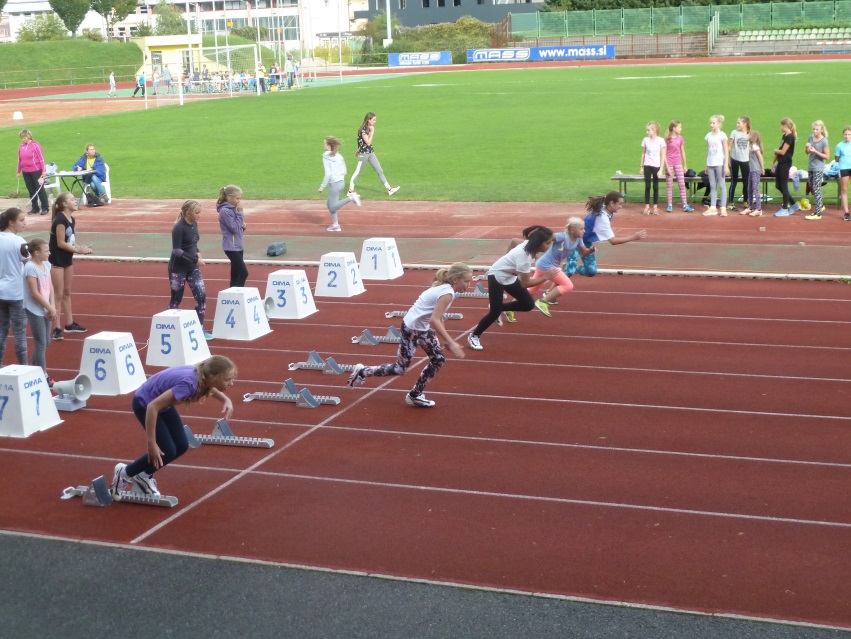 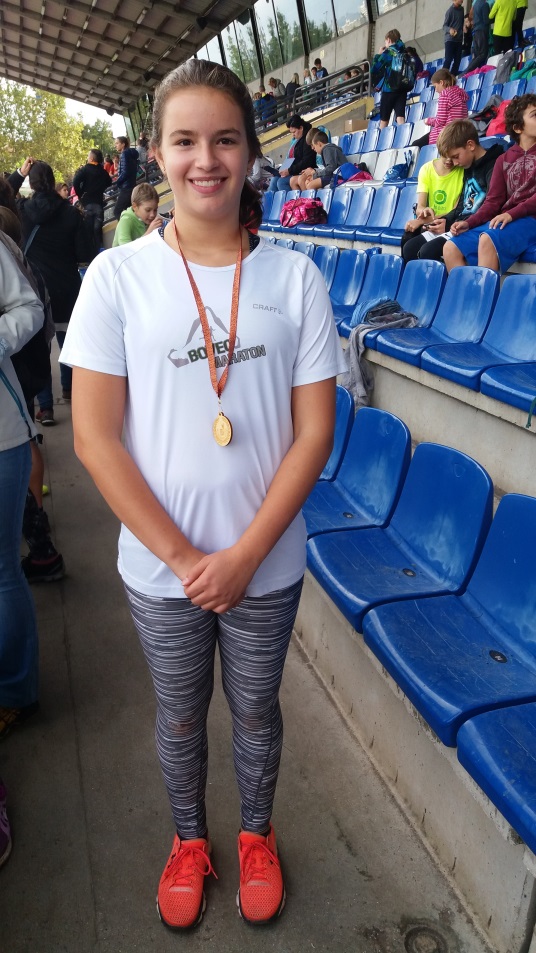 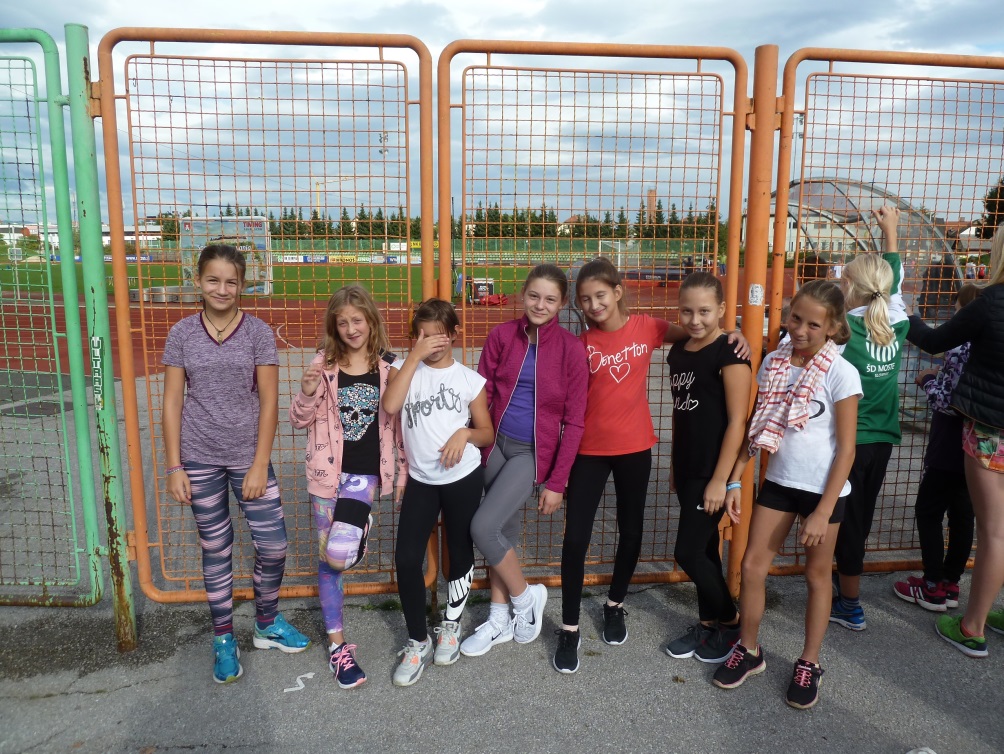 Učitelja športa na OŠFB: Jana Kebler Zaletel in Gregor Jeras